Requisites of the CourseOutline of the CourseCourse description, goals, objectives, and learning outcomesThe curriculum of “Foreign Language” educational program is part of the training in humanities and social and economic studies, and intends to develop foreign language communicative competence required for interaction in everyday and professional contexts.The goal of the “Practical Course of English-I” is to enable first year students to gain knowledge and improve their English skills to communicate effectively in various types of social and academic contexts of intercultural communication.When taking the course, students are developing their language skills towards B1+ level, whose descriptors comprise:- listening (understanding the general information of most of the listening texts provided the speech is relatively clear and slow and the topic of discussion is familiar),- speaking (logically structuring statements on a known conversation topic and exchange information about personal and professional interests in the typical informal communication settings),- reading (skimming, scanning and detail reading skills, knowing the terminology related to everyday, academic and professional communication, ability to use dictionaries and other reference resources),- writing (constructing a well-designed written message by following the layout and genre norms, exchanging information obtained from listening or reading texts in an informal letter/e-mail) and translating everyday life, business and general engineering texts.Also, the course contributes to the development of creativity and trains students to work with English language materials on their own.Prerequisites and post-requisites of the coursePre-requisites: B1 level of English (CEFR), acquired by completing the school English language coursePost-requisites: ability to further study by the curriculum of “Foreign Language” educational program and take “Practice Course of English-II” in order to obtain В1+ level of English.Content of the courseSemester IMy University: “Igor Sikorsky KPI”. Question formsTime and Dates. Present SimpleWeather. Past SimpleBiography. Family. The PronounIdentity. Review of verb tensesTales. Present Perfect and Past SimpleTelling a story. Narrative tensesFuture. The Future (plans, predictions)Dealing with understanding. RevisionSemester IIGreat Britain and London. Articles and ModifiersWe study English. The Plural of NounsUkraine and Kyiv. Countable/ Uncountable NounsUSA and Washington DC. Prepositions of time and placeJobs. Modals of obligation: must/ have to/ shouldReaching agreement. RevisionSolutions. Comparatives and SuperlativesPolite requests. Question tagsCoursebooks and teaching resourcesCoursebooks:1. Clare, A. & Wilson, J.J. (2015). Speakout. Intermediate. Students’ Book. Second edition. Pearson Education Limited, 1762. Clare, A. & Wilson, J.J. (2013). Speakout. Pre-Intermediate. Students’ Book. Second edition. Pearson Education Limited, 167.3. Shpak, V. K. (2008). English for everyday communication. Kyiv: Vyshcha shkola, 302.4. Chmel, V. V. (2009). English speaking skills. Textbook for first-year engineering students. Kyiv: NTUU “KPI”, 70.Other teaching resources:1. Murphy, R. (2015). Essential Grammar in Use: A self-reference and practice book for intermediate students of English. Third edition. Cambridge University Press, 380.2. Dooley, J. & Evans, V. (2008). Grammarway 2. Express Publishing, 160.3.  Gore, S. & Smith, D.G. (2007). Oxford English for Socializing. Oxford University Press, 78.4. King, D. (2005). Socializing. Delta Publishing, 64.5. Mann, M. & Taylore-Knowles, S. (2008). Destination B1. Macmillan, 256.6. Clarke, S. (2008). Macmillan English Grammar in Context. Intermediate.Macmillan, 232.7. English for Academics. (2014). [In collaboration with the British Council]. Cambridge University Press, 175.Online resources:https://learnenglish.britishcouncil.org/en/english-emails https://esol.britishcouncil.org https://learnenglishteens.britishcouncil.org/https://www.bbc.co.uk/learningenglish/Course OverviewMethodologyThe general approach to teaching the “Foreign language” course is learner-centered, as the learning process is focused on the learners’ abilities, needs, and interests so that to encourage the development of such personality traits as self-determination, creativity and internal motivation.The methodology of the course entails the key principles of communicative language teaching, which emphasizes interaction as both the means and the ultimate goal of study. The classroom work encourages students to communicate in the target language, to use authentic English language resources, to develop their research and critical thinking skills. The lesson objectives and range of activities are relevant to the goals of the “Foreign language” course and are described in more detail in the curriculum.Self-studySelf study is essential for students to get most out of their learning experience outside the classroom and include doing homework assignments, revising for the lessons, and performing individual tasks, which help students consolidate and apply their knowledge in practice. The main types of individual tasks are completing the online courses on the Sikorsky platform, creating interactive posters and presentations, taking virtual trips, writing an essay and/or conference abstract, writing tests of different levels of complexity, and so on.Attendance Policy and AssessmentAttendance policyStudents are required to be on time to attend all the lessons according to the timetable, and adhere to the code of ethical conduct. To successfully complete the course students need to study coursebook materials and use learning resources available in print, in digital form, and online. Regular attendance at the lessons, self-study and continuous revisions are essential for completion of the course.According to the Code of Honour of the university (https://kpi.ua/code) students are expected to be self-disciplined, well-behaved, considerate, honest and responsible.During the course, writing an essay/ a conference abstract, presenting at a conference, taking part in a language contest/ university project will bring rewarding points added to the student’s performance score.Monitoring and grading policyAt the first lesson of the course students are introduced to the rating system of performance, which is based on the university regulations on the academic performance and grading system, as stated in https://document.kpi.ua/files/2020_1-273.pdf The continuous assessment of student performance during the course suggests that the 100-point score comprise getting maximal 2.5 points obtainable for classroom work at 32 lessons (16 lessons in each semester), and doing the 10-point Module Test in semester I, and 10-point Final Revision Test in semester II. Classroom work includes fulfilling the homework assignments, studying the coursebook materials, and discussion in groups.According to the university regulations on the monitoring of students’ academic progress (https://kpi.ua/document_control) there are two assessment weeks, usually during 7th/8th and 14th/15th week of the semester, when students take the Progress and Module tests respectively, to check their progress against the criteria of the course assessment policy.At the final lessons of the course students will add their rewarding points, if there are any, to the performance score, and in case it is in total higher than 60 points, they may like to get their Pass instead of taking the Fail/ Pass Test. Students whose final performance score is 30-60 points have to take the Fail/ Pass Test in order to complete the course. Students whose score is below 30 are not allowed to take the Fail/ Pass Test.The final performance score or the results of the Fail/ Pass Test are adopted by university grading system as follows:Additional information about the courseLearning outcomes of non-formal/informal education, such as a B2 level certificate, can be accepted as the academic performance of the course if allowed by the relevant university regulations. Read more in https://document.kpi.ua/2020_7-177Syllabus of the courseis designed by		Hanna Kolosova, PhD, Assoсiate professor___________(position/ scientific degree, academic title/ full name)adopted by Department of English for Humanities № 3 (Protocol  № _7_ , 20 Jan 2021)approved by the Faculty Board of Methodology (Protocol № __ ,..........)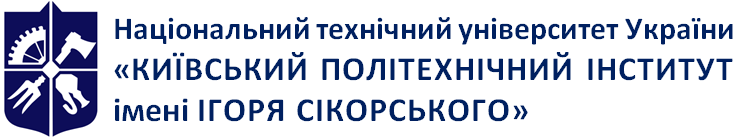 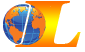 Department of English for Humanities №3Practical Course of English ІSyllabusPractical Course of English ІSyllabusPractical Course of English ІSyllabusCycle of Higher EducationFirst cycle of higher education (Bachelor’s degree)Field of Study05 Social and behavioral studiesSpeciality 051 EconomicsCurriculum International EconomicsType of CourseelectiveMode of Studyfull-timeYear of Study/ SemesterFirst year/ Semester I & IIECTS workload 3 credits (ECTS). Time allotment - 90 hours, including 72 hours of classroom work, and 18 hours of self-study.Testing and Assessment Module test in Semester I, Fail/Pass test in Semester IICourse Schedule One class per week by the timetable http://rozklad.kpi.ua/Language of InstructionEnglishCourse InstructorsAssociate professor Kolosova HannaPhone: 044 204 82 05E-mail: kolosova.hanna@lll.kpi.ua Profile: https://kamgs3.kpi.ua/node/323Access to the CourseCode qv2gfvoScore Grade100-95Excellent 94-85Very good84-75Good 74-65Satisfactory64-60Sufficient below 60FailCourse requirements are not metNot Graded